Tydzień 28, część 6. Hetman i skoczek. +       Mat w 2 posunięciach.      – 4 –Tydzień 28, część 6. Hetman i skoczek. +       Mat w 2 posunięciach.      – 4 –Tydzień 28, część 6. Hetman i skoczek. +       Mat w 2 posunięciach.      – 4 –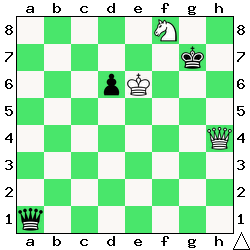 Zadanie 889                      2X Zadanie 890                      2X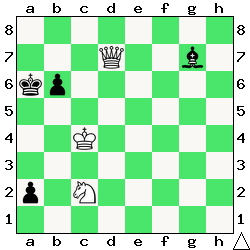 Zadanie 8931.Hf8+ Kg6 2.Hf5XZadanie 8941.Hd8+ Kg6 2.Hg8X1…Hf6 2.H:f6XSzachyDzieciom.pl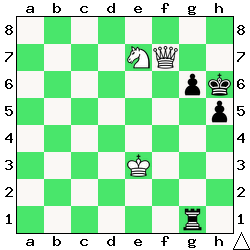 Zadanie 891                      2X Zadanie 892                      2X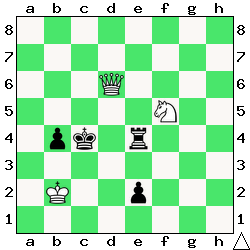 Zadanie 8951.Hf6+ Kg3 2.Hf2X Zadanie 8961.Se4+ f:e4 2.Hf4X SzachyDzieciom.pl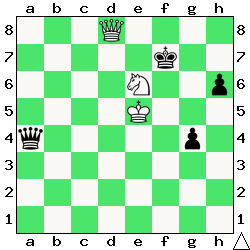 Zadanie 893                      2X Zadanie 894                      2X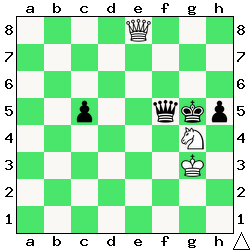 Zadanie 8891.Hh7+ K:f8 2.Hf7XZadanie 8901.Sb4+ Ka5 2.Hb5X(2.Ha7X)SzachyDzieciom.pl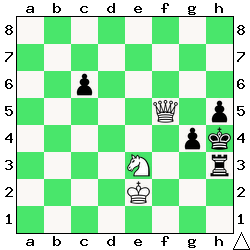 Zadanie 895                      2X Zadanie 896                      2X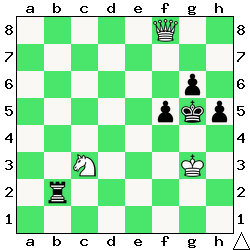 Zadanie 8911.Sg8+ Kg5 2.Hf4XZadanie 8921.Hc6+ Kd3 2.Hc2X SzachyDzieciom.plTydzień 28.    Kurs interaktywny SzachyDzieciom.pl.     Mat w 2 posunięciach.      – 4 –Tydzień 28.    Kurs interaktywny SzachyDzieciom.pl.     Mat w 2 posunięciach.      – 4 –Tydzień 28.    Kurs interaktywny SzachyDzieciom.pl.     Mat w 2 posunięciach.      – 4 –Tydzień 28, część 6. Hetman i skoczek. +       Mat w 2 posunięciach.      – 1 –Tydzień 28, część 6. Hetman i skoczek. +       Mat w 2 posunięciach.      – 1 –Tydzień 28, część 6. Hetman i skoczek. +       Mat w 2 posunięciach.      – 1 –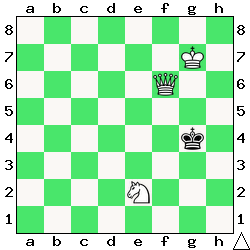 Zadanie 865                      2X Zadanie 866                      2X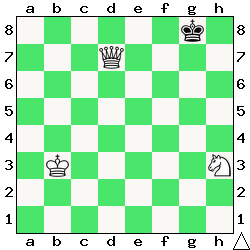 Zadanie 8691.Kf5 Kh4 2.Hh2XZadanie 8701.Sd6 Ke7 2.He8XSzachyDzieciom.pl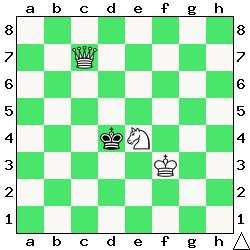 Zadanie 867                      2X Zadanie 868                      2X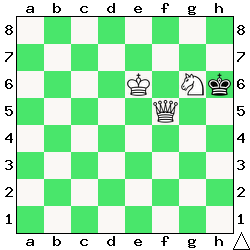 Zadanie 8711.Hf6 Kh7 2.Hh8X(2.Hf7X)Zadanie 8721.Hb5+ K 2.Hb7X SzachyDzieciom.pl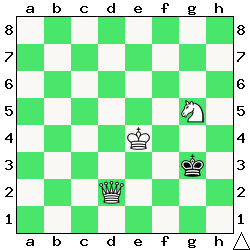 Zadanie 869                      2X Zadanie 870                      2X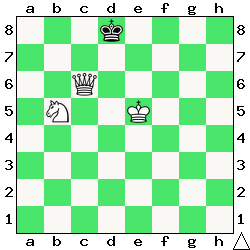 Zadanie 8651.Hf4+ Kh3 2.Hg3X1…Kh5 2.Sg3XZadanie 8661.Sg5 Kh8 2.Hh7X1…Kf8 2.Hf7XSzachyDzieciom.pl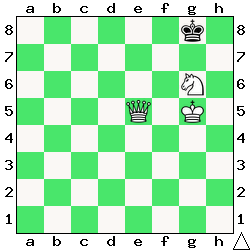 Zadanie 871                      2X Zadanie 872                      2X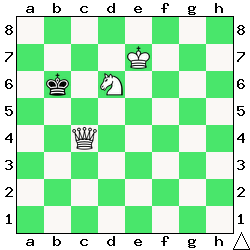 Zadanie 8671.Hc5+ Kd3 2.Hc3XZadanie 8701.Kf7 Kh7 2.Hh5X(2.Hh3X) SzachyDzieciom.plTydzień 28.    Kurs interaktywny SzachyDzieciom.pl.     Mat w 2 posunięciach.      – 1 –Tydzień 28.    Kurs interaktywny SzachyDzieciom.pl.     Mat w 2 posunięciach.      – 1 –Tydzień 28.    Kurs interaktywny SzachyDzieciom.pl.     Mat w 2 posunięciach.      – 1 –